電子マニフェスト使用の一部義務化について廃棄物の処理及び清掃に関する法律の一部を改正する法律（平成29年法律第61号。）等の施行により、2020年4月から、年間50トン以上の特別管理産業廃棄物（PCB廃棄物を除く。）を排出する事業場で特別管理産業廃棄物（PCB廃棄物を除く。）の処理を委託する場合、電子マニフェストの使用が義務化されます。電子マニフェスト使用義務の対象2020年4月1日から前々年度の特別管理産業廃棄物（PCB廃棄物を除く。）の発生量が年間50トン以上の事業場を設置している排出事業者は、当該事業場から生じる特別管理産業廃棄物（PCB廃棄物を除く。）の処理を委託する場合は、電子マニフェストの使用が義務化されます。2020年度の義務対象になるのは、2018年度において特別管理産業廃棄物（PCB廃棄物を除く。）の発生量が50トン以上の事業場を設置している排出事業者です。（前々年度の発生量が規準になります。）電子マニフェストの利用についてのお問い合わせ先電子マニフェストの加入手続き、操作方法等については、（公財）日本産業廃棄物処理振興センターまでお問い合わせください。（公財） 日本産業廃棄物処理振興センター 情報処理センターＨＰ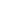 